Festive sweet potato au gratin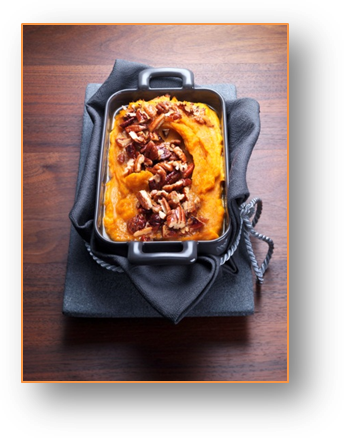 Ingredients for 4 servings:1 kg sweet potatoes from North Carolina250 ml milk60 g butter1 egg (middle-sized)120 g soft sugar1 pack vanilla sugar½ tsp. powdered cinnamon100 g pecans1. Peel and wash sweet potatoes, cut into cubes and boil them in a pot for 20 minutes. In the meantime, heat milk, whisk the egg and melt butter. Drain sweet potatoes and mash them. Add whisked egg, 100 g soft sugar, vanilla sugar, 40 g melted butter and cinnamon. Then add the milk while stirring constantly.2. Fill mass into a greased casserole. Chop pecans roughly and spread evenly over mass. Top with remaining soft sugar and remaining butter. Bake for 30 minutes in the preheated oven (electric oven: 200 ° C/ convection oven: 175 °C/ gas: 3rd degree).Preparation time: approx. 1 hourNutrition value per serving:		Energy: 742 kcal / 3106.5 kJProtein: 10.4 gFat: 35.65 gCarbohydrates: 93.9 g